Муниципальное Автономное Дошкольное образовательное учреждение Детский сад № 2 «Ёлочка» общеразвивающего вида с приоритетным осуществлением художественно-эстетического развития воспитанниковЗанятие по ранней профориентации «Профессии» Вторая младшая группа № 7 «Теремок»Воспитатель: Шарафанович Т. А.2020 год      Конспект занятия по знакомству с профессиями врач, парикмахер, повар второй младшей группы «Профессии».      Цель: формировать у детей элементарное представление о таких профессиях, как врач, парикмахер, повар.     Задачи: Учить детей различать профессии по признакам (по форме одежды).Развивать представление о труде таких профессий, как врач, парикмахер, повар.Воспитывать уважение к труду.      Материалы: костюмы врача, парикмахера, повара, картинки людей профессий парикмахер, доктор, повар, витамины, расчёска, кукла Катя, «паровоз» из детских стульев, булочки.      Ход занятия: ребята, сегодня мы с вами и куклой Катей отправляемся в путешествие. Побываем на станциях, где работает доктор, где парикмахер сделает кукле Кате красивую причёску, и где повар угостит вас вкусными булочками. Смотрите, нас ждёт паровоз, на котором мы и отправимся в путешествие. Занимайте места в вагонах! А чтобы было веселее ехать, споём песенку:      Паровоз, паровоз,      Новенький блестящий,      Он ребяток повёз,      Будто настоящий! Ту-ту!     Внимание, остановка! Выходите, дети, из вагончика. Кукла Катя говорит, что эта станция называется «Здоровье». Вы когда заболеете, вас кто лечит? Врач. Посмотрите на картинку, как выглядит врач: у него белый халат, колпак, этой трубкой он слушает, как человек дышит.      Дети, кто хочет быть врачом? Лёва, давай ты будешь врачом. Я тебе помогу  надеть халат, колпак на голову, бери в руки трубку. Кого будешь лечить? Лиза у нас заболела, кашляет, чихает, послушай, как Лиза дышит. Лиза, дыши глубоко, врач Лёва тебя послушает. Давай полечим Лизу витаминками. На, Лиза, витаминки, кушай, не болей! А чтобы и другие дети не болели, дай им, Лёва, тоже витаминки! Спасибо, Лёва, тебе, ты очень хороший врач! Ну, что, ребята, поехали дальше? Садитесь в вагоны! А чтобы было веселее ехать, споём песенку:       Паровоз, паровоз,      Новенький блестящий,      Он ребяток повёз,      Будто настоящий! Ту-ту!     Внимание, остановка «Красота». Выходите, дети, из вагончиков. Я вам расскажу, что есть такая профессия парикмахер. Рассматриваем картинку. Парикмахер подстригает волосы, делает красивые причёски.      Кто-нибудь из вас ходил с мамой или папой в парикмахерскую, подстригали вам там волосы? Соня ходила! Соня, а ты хочешь быть парикмахером? Давай, я помогу надеть тебе костюм парикмахера. Кукла Катя хочет, чтобы ей сделали красивую причёску. Соня, сделаешь кукле красивую причёску? Держи расчёску, причеши кукле волосы. Молодец, Соня! Держи резиночку, сделай кукле хвостик. Молодец, Соня! А вот и Ярослав хочет, чтобы его причесали. Расчеши Ярославу волосы, Соня! Ай, какая кукла стала красивая! Ярослава причесала Соня!      Поехали, дети, дальше! Занимайте места в вагонах! А чтобы было веселее ехать, споём песенку:      Паровоз, паровоз,      Новенький блестящий,      Он ребяток повёз,      Будто настоящий! Ту-ту!     Внимание, остановка «Вкусная». Выходите, дети, из вагончиков. Посмотрите внимательно на картинку, кто на ней изображён? Кто готовит вкусный суп, вкусные котлеты, печёт аппетитные булочки? Это ПОВАР! На повара надет передник, косынка.      Ребята, кто хочет быть поваром? Арина хочет быть поваром! Я тебе помогу надеть костюм – передник, косынку! Вот какой замечательный у нас повар Арина. Пальчиковая гимнастика «Я пеку, пеку, пеку».     В нашем детском саду тоже есть повар тётя Валя. Она готовит вам вкусные завтраки, обеды, ужины. А сегодня она для вас напекла вкусные булочки. Давайте угостим булочкой куклу Катю и угостимся сами. Ребята, наше путешествие подошло к концу, пора возвращаться. Давайте вспомним, с какими профессиями мы сегодня познакомились. Когда вы заболели, кашляете, у вас температура, кто вас вылечит? Врач! А кто вам сделает красивую причёску, красиво подстрижет волосы? Парикмахер! А кто вам приготовит в садике вкусный суп? Кто вам напёк вкусных булочек? Повар! Ребята, эти профессии очень важны, очень нужны. Когда вы вырастите большими, может быть кто-то из вас станет поваром, врачом, парикмахером! А теперь садитесь в вагончики, поехали обратно! Остановка «Мультфильмы».      Просмотр мультфильмов о профессиях.     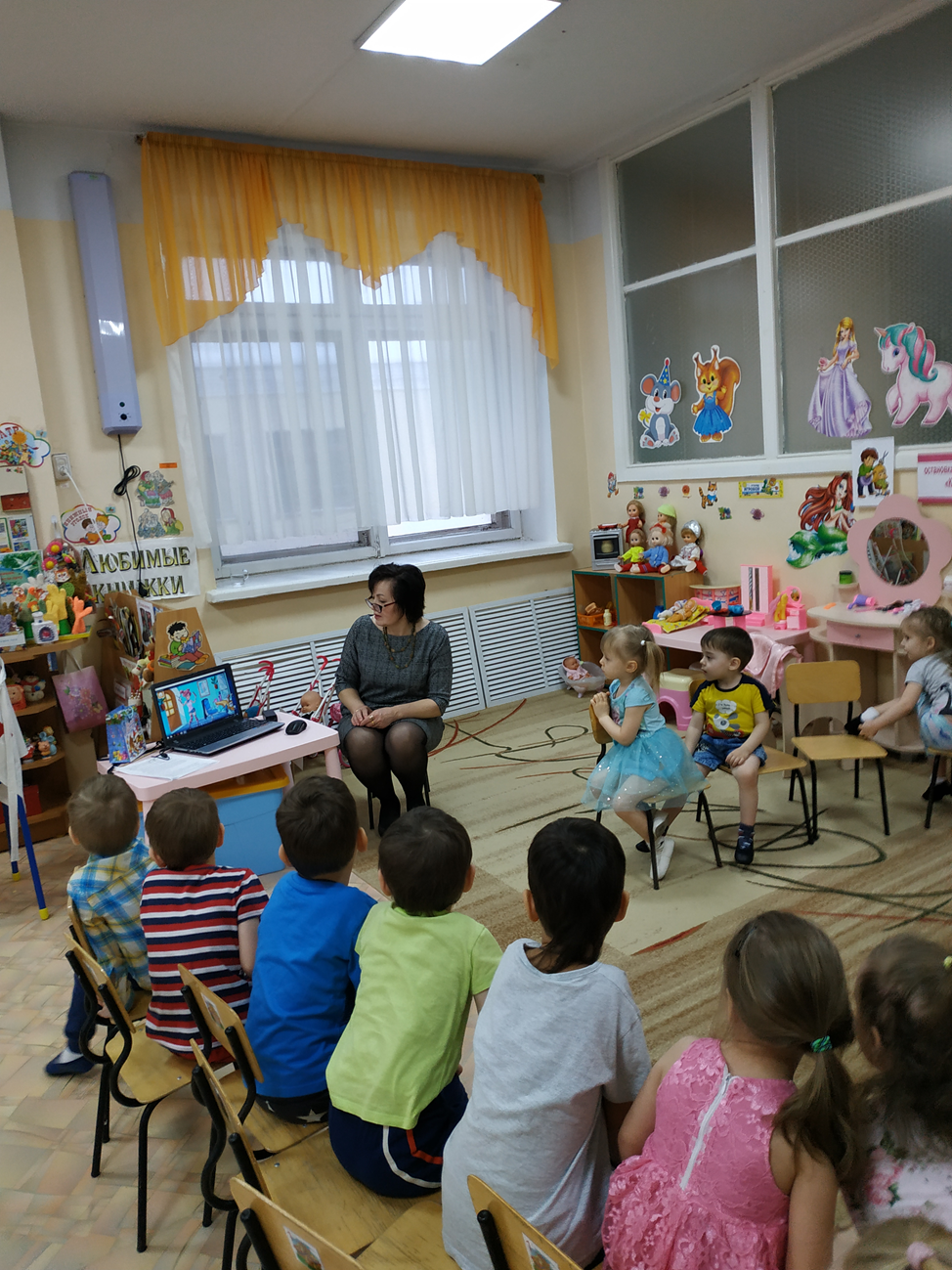 